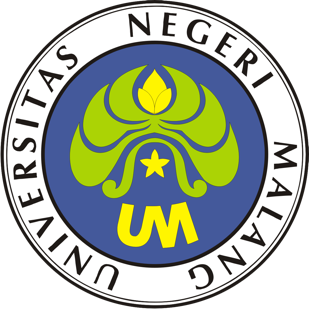 PROSEDUR OPERASIONAL BAKUPEMROSESAN PEMINJAMAN RUANG/TEMPATPASCASARJANAUNIVERSITAS NEGERI MALANG2019PROSEDUR OPERASIONAL BAKU PENYUSUNANPEMROSESAN PEMINJAMAN RUANG/TEMPATPASCASARJANAUNIVERSITAS NEGERI MALANGPROSEDUR OPERASI BAKUPEMROSESAN PEMINJAMAN RUANG/TEMPATDasar KegiatanUndang-Undang Nomor 20 Tahun 2003 tentang Sistem Pendidikan Nasional (Lembaran Negara Republik Indonesia Tahun 2003 Nomor 78, Tambahan Lembaran Negara Republik Indonesia Tahun 2003 Nomor 4301).Undang-Undang Nomor 12 Tahun 2012 tentang Pendidikan Tinggi (Lembaran Negara Republik Indonesia Tahun 2012 Nomor 158, Tambahan Lembaran Negara Republik Indonesia Tahun 2012 Nomor 5336).Peraturan Pemerintah Nomor 4 Tahun 2014 tentang Penyelenggaraan Pendidikan Tinggi dan Pengelolaan Perguruan Tinggi (Lembaran Negara Republik Indonesia Tahun 2014 Nomor 16, Tambahan Lembaran Negara Republik Indonesia Nomor 5500);Peraturan Pemerintah Nomor 38 Tahun 2008 tentang Perubahan atas Peraturan Pemerintah Nomor 6 Tahun 2006 tentang Pengeloaan Barang Milik Negara (Lembaran Negara Tahun 2008 Nomor 78);Peraturan Menteri Pendidikan dan Kebudayaan Republik Indonesia Nomor 30 Tahun 2012 tentang Organisasi dan Tata Kerja Universitas Negeri Malang (Berita Negara Republik Indonesia Tahun 2012 Nomor 493).Peraturan Menteri Pendidikan dan Kebudayaan Republik Indonesia Nomor 71 Tahun 2012 tentang Statuta Universitas Negeri Malang (Berita Negara Republik Indonesia Tahun 2012 Nomor 1136).Peraturan Menteri Pendidikan Nasional Nomor 53 Tahun 2008 tentang Pedoman Penyusunan Standar Pelayanan Minimum Bagi Perguruan Tinggi Negeri Yang Menerapkan Pengelolaan Keuangan Badan Layanan Umum.Keputusan Menteri Keuangan Nomor 297/KMU.05/2008 tentang Penetapan Universitas Negeri Malang pada Departemen Pendidikan Nasional sebagai Instansi Pemerintah yang Menerapkan Pengelolaan Keuangan Badan Layanan Umum.TujuanMenyediakan layanan peminjaman tempat yang baikProsedur KerjaHasil KegiatanTerpenuhinya peminjaman tempat secara baik.Alur KerjaKODE DOKUMENUPM-PPS . A5. 0002REVISI1TANGGAL1 DESEMBER 2018Diajukan oleh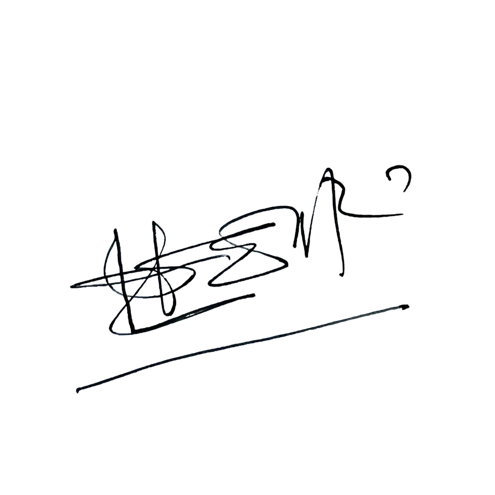 WAKIL DIREKTUR 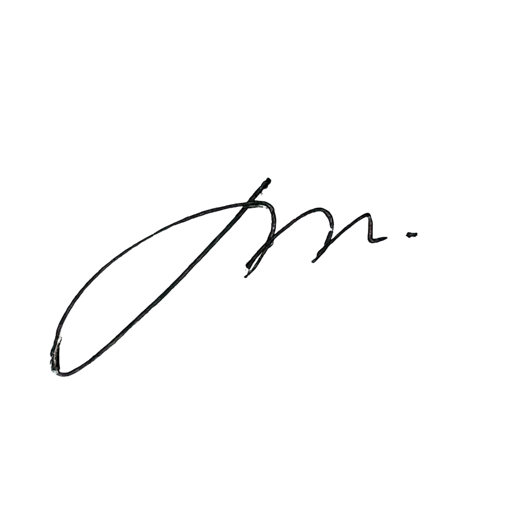 Prof. Dr. Nurul Murtadho, M.Pd NIP 196007171986011001Dikendalikan olehUnit Penjamin MutuProf. Dr. Parno, M.Si NIP  196501181990011001Disetujui oleh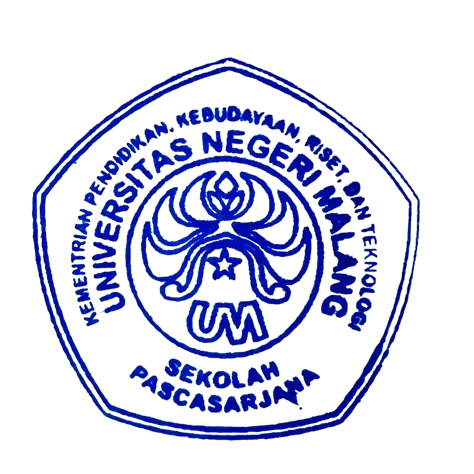 DIREKTUR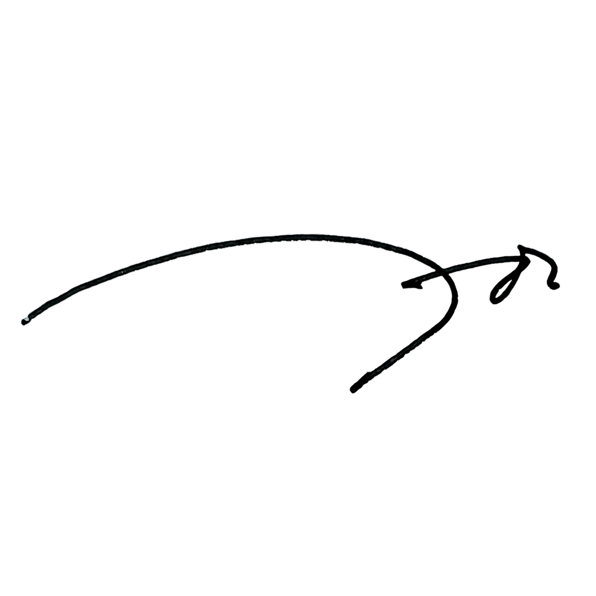 Prof. Dr. Ery Tri Djatmika Rudijanto W.W, MA, M.Si.NIP. 196106111986011001NoAktivitasPelaksanaWaktuOutput1.Menerima surat peminjaman tempat yg ditujukan kepada WD IIStaf Subbag UBMN2 menitSurat peminjamantempat2.Melakukan pengecekan ketersediaan tempat di papan pemakaian tempatStaf Subbag UBMN2 menitPengecekanketersediaan tempat3Menyampaikan surat peminjaman kepada WD IIStaf Subbag UBMNWD II2 menitPersetujuan peminjamantempat4Mengkaji jenis kegiatan, manfaat, dan resiko yang ditimbulkan oleh kegiatan tersebutWD IIKabag TU1 hariNoAktivitasPelaksanaWaktuOutput5Menerima surat persetujuan pemakaian tempatKasubbag UBMN60 menit6Pengambilan surat yang telah disetujui atau ditolakPeminjamKasubbag UBMN10 menit7Jika disetujui, maka peminjaman memberikan surat peminjaman yang telah disetujui oleh WD II, Kabag TU, dan Kasubbag kepada petugas lokasi ruangyg dipinjamPeminjam Staf Subbag UBMN60 menit8Mencatat pada papan pemakaian ruang, dan mamastkan tidak ada jadwal penggunaan ruang yang bertabrakanStaf Subbag UBMN3 menitDaftar pemakaian tempat9Mencatat pada buku monitoring penggunaan tempatStaf Subbag UBMN3 menitDaftar pemakaiantempat10Mempersiapkan ruang sesuai dengan permintaan pada suratStaf Subbag UBMNPeminjam2 jamRuangan siap digunakan11Melaporkan kendala yang dihadapiStaf Subbag UBMNKasubbag UBMN30 menitLaporan kendala12Melaporkan kesimpulan pelaksanaan kegiatanStaf Subbag UBMNKasubbagUBMN30 menitLaporan kegiatan